January 21, 2010W.U.T.C.Tariff DivisionRe:  Shuttle Express Inc.  C-975, tariff #6(Recently filed tariff changes)In working with staff I have found several pages needing to be removed as they are no longer applicable.  I would like to request under the same docket the following pages be removed:Fourth revised page three AFourth revised page three DThird revised page three EOriginal page three E-aOriginal page three E-bSecond revised page three E-cAppendix APage 2 of Appendix A continuationFirst Revised page fourOriginal page four AOriginal page fiveOriginal page sixUnfortunately I also found a misalignment on the second revised page one, and am also submitting a third revised page one with a minor change.  Thank you for all of your help in cleaning up our tariff.Respectfully,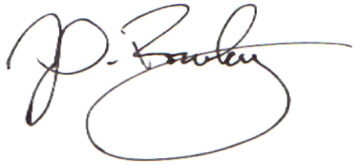 , General Manager